Data :	/	/2021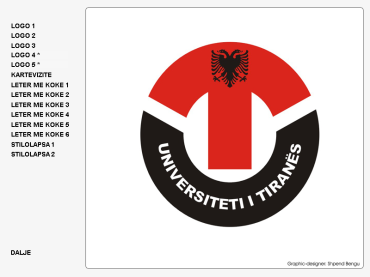 KËRKESË PËR APLIKIM – PROCEDURA PRIVATE      DREJTUAR REKTORATIT TË UNIVERSITETIT TË TIRANËSPër studentin/studenten  _____________________________________ kërkoj të më konfirmohen dokumentet e mëposhtëme: 1._________________________________             4. ___________________________________ 2. ________________________________             5. ____________________________________ 3. _________________________________            6. ____________________________________Kërkoj gjithashtu të pajisem me dokumentat si më poshtë:1.__________________________________             3.____________________________________2.__________________________________             4.____________________________________ Aplikoj në shtetin _______________________ 1. Për studime         2. Për punë                                                                         DORËZUESI   EMRI MBIEMRI, FIRMANr. i Telf._________________________               E-mail______________________________MORA NË DORËZIM DOKUMENTAT E KONFIRMUARAEmër Mbiemër, Firmë _____________________________________ Datë: _________________